Простая двухчастная форма – это такая форма, которая состоит из двух частей: первая часть – период, а вторая – не сложнее периода. Она очень близка куплетной форме (запев, припев) и часто используется в песенной форме.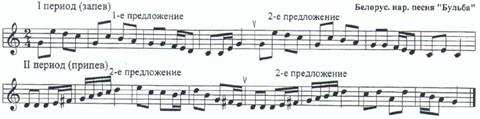  Репризная двухчастная форма – такая форма, в которой во втором периоде повторяется одно из предложений первого периода.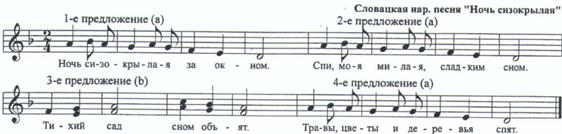  В вокальной музыке двухчастная форма используется как форма куплета.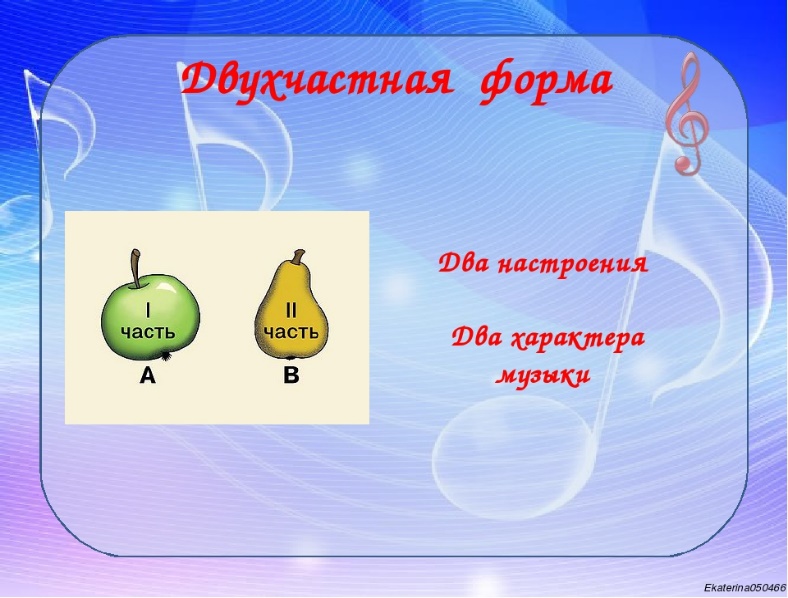 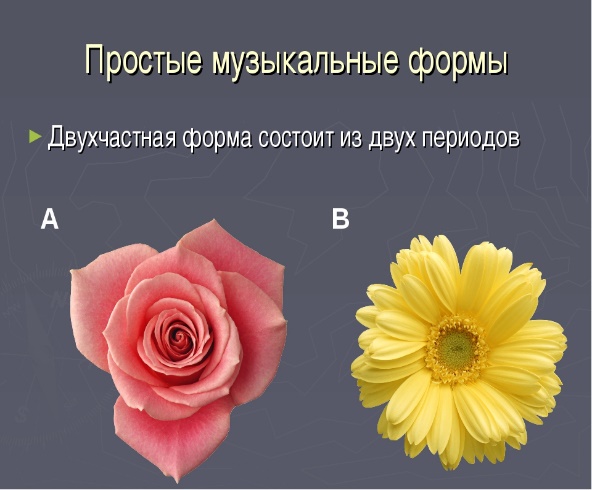 Трёхчастная формаПроста́я трёхча́стная фо́рма — музыкальная форма, состоящая из трёх частей, первая из которых является периодом, вторая является неустойчивым построением либо также периодом, а третья — точное или незначительно изменённое повторение первой. Части простой трёхчастной формы называются соответственно экспозицией, разработкой и репризой. Форма встречается в небольших инструментальных произведениях (прелюдии, этюды, танцевальные пьесы) и как составная часть более развёрнутой формы. Схема трёхчастной формы — A—B—A1.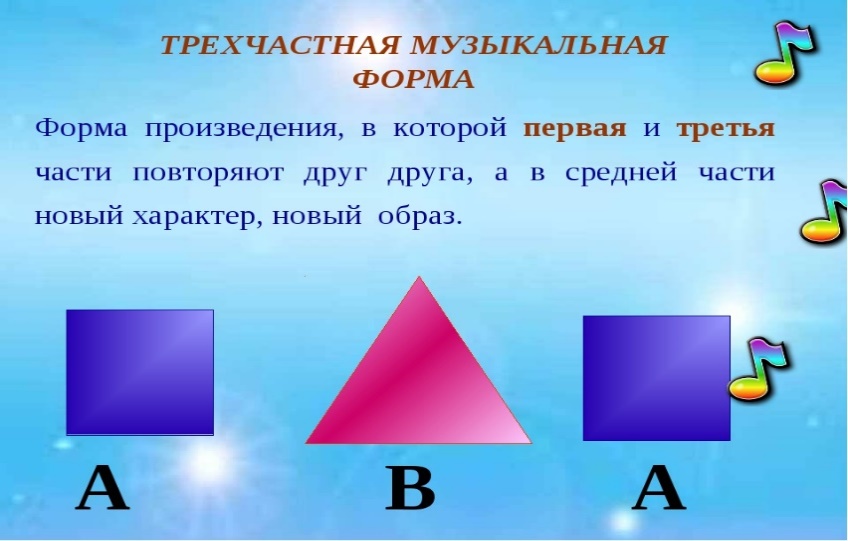 Задания по Музыкальной литературе 4 класс Тема: Двухчастная, Трёхчастная форма1. Что такое Двухчастная форма? Напишите формулу  двухчастной формы2. Что такое  Трёхчастная форма? 3. Какая музыкальная форма соответствует формуле  А - В - А?4. Как называются части в простой трёхчастной форме?Домашнее задание: Нужно прочитать и ответить на вопросы письменно в тетради, сфотографировать и выслать на любой удобный вам мессенджер- Ватсап, Вайбер, ВК, до 23 апреля.  Мисриеву Р.Э. тел.89202911921. ПОДПИШИТЕ ФАМИЛИЮ